OBS: Pedido abaixo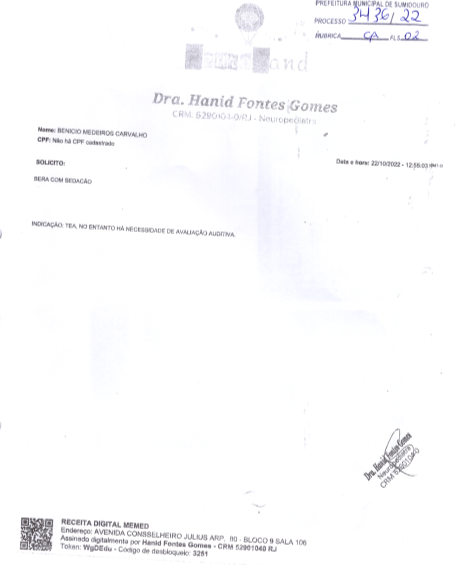 ITEMDESCRIÇÃOUNIDQUANTVALOR UNITARIOVALOR TOTAL01BERA COM SEDAÇÃO PACIENTE: BENICIO MEDEIROS CARVALHODT. NASC. 08/05/2020SRV01